	АДМИНИСТРАЦИЯ 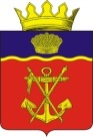  КАЛАЧЁВСКОГО МУНИЦИПАЛЬНОГО РАЙОНАВОЛГОГРАДСКОЙ ОБЛАСТИПОСТАНОВЛЕНИЕОт 29.12. 2023 г.        № 1239О признании утратившим силу постановления администрации Калачевского муниципального района от 21.07.2017г. № 781 «Об условиях оплаты труда руководителей, заместителей руководителей, главных бухгалтеров муниципальных унитарных предприятий, осуществляющих деятельность в сфере жилищно-коммунального хозяйства, учредителем которых является администрация Калачевского муниципального района»В соответствии со ст.145 Трудового кодекса РФ, Федеральным законом от 06.10.2003 № 131-ФЗ "Об общих принципах организации местного самоуправления в Российской Федерации", Федеральным законом от 14.11.2002 № 161-ФЗ "О государственных и муниципальных унитарных предприятиях", администрация Калачевского муниципального районапостановляет:1. Постановление администрации Калачевского муниципального района от 21.07.2017г. № 781 «Об условиях оплаты труда руководителей, заместителей руководителей, главных бухгалтеров муниципальных унитарных предприятий, осуществляющих деятельность в сфере жилищно-коммунального хозяйства, учредителем которых является администрация Калачевского муниципального района» признать утратившим силу.2. Настоящее постановление подлежит официальному опубликованию. 3. Контроль исполнения настоящего постановления оставляю за собой.И.о. главы Калачевскогомуниципального района	                                                 Н.П. Земскова